Муниципальное дошкольное бюджетное образовательное учреждениедетский сад № 1 «Матрёшка»Методическая разработкаНа тему: «Педагогические условия для формирования основ здорового образа жизни у детей среднего дошкольного возраста»Выполнил:                                                                                   Холманова Ольга ЮрьевнаСодержание:Введение ----------------------------------------------------------------------------------------3Глава 1. Теоретические основы формирования основ здорового образа жизни у детей дошкольного возраста1.1Сущность понятий «здоровье» и «здоровый образ жизни» ----------------------71.2 Особенности формирования основ здорового образа у детей дошкольноговозраста ------------------------------------------------------------------------------------------81.3 Содержание и формы работы по формированию у дошкольников основздорового образа жизни --------------------------------------------------------------------13Глава 2. Организация работы по формированию основ здорового образа жизни у детей среднего дошкольного возраста 2.1 Организация исследования ------------------------------------------------------------202.2 Разработка и реализация перспективного плана образовательной деятельности по формированию у детей среднего дошкольного возраста основ здорового образа жизни ---------------------------------------------------------------------432.3 Результаты исследования ---------------------------------------------------------------47Заключение ------------------------------------------------------------------------------------51Библиография ---------------------------------------------------------------------------------53Приложения                                                           Введение	В настоящее время наблюдается огромный интерес к проблеме индивидуального здоровья человека, что подтверждается большим количеством исследований ведущих учёных России и мира (И.А.Аршавский, Н.П. Дубинин, Н.Г. Веселов, М.Я. Виленский и др.). Последние данные Министерства образования и науки Российской Федерации: по статистике, XXI век начался в России с резкого ухудшения такого существенного показателя как здоровье дошкольника. На 8,1% снизилось число здоровых детей, на 6,75% — увеличилось число детей с нарушениями в физическом развитии, предрасположенностью к патологии, на 1,5%-возросла численность детей 3 группы здоровья с выраженными отклонениями и хроническими заболеваниями.[16, с. 5]	С банк каждым адрес годом пора возрастает трут процент синь детей, есть имеющих чтоб отклонения в кипа здоровье, будни наблюдается факт тенденция дата непрерывного лады роста ядро общего жито уровня нате заболевания вовсе среди вовсю детей сбой дошкольного втрое возраста. Это плат связано с плат множеством актив негативных анонс явлений вкруг современной есть жизни: ноша непростыми вести социально-экономическими вновь условиями, трут экологическим озон неблагополучием, вовсю низким выбор уровнем фонд развития виток института кила брака и лады семьи; факт массовым везде распространение брать алкоголизма, мода курения, чуть наркомании; всего слабой биржа системой бинт здравоохранения и всего воспитательной торг базы заем образовательного крах учреждения и пора семьи. От ласт уровня трут психического и озон физического вроде положения герб населения, от измы состояния его темп здоровья бремя зависит брать благополучие пест общества в дата целом, ласт поэтому вдоль проблема вновь формирования реле представлений виток детей о рапс здоровом вслед образе виток жизни вроде детей бинт представляется в плат современном врозь обществе актуальной.	Отношение лады ребенка к будет своему вдруг здоровью веха является синь фундаментом, на кипа котором тара можно взнос будет фаза выстроить вести потребность в ввиду здоровом трут образе вечно жизни. Эта ноша потребность вроде зарождается и заем развивается в выбор процессе адрес осознания впору ребенком плат себя как учет человека и ласт личности. везде Отношение этап ребенка к звук здоровью ласт напрямую аванс зависит от возле сформированности в его впрок сознании нате этого звук понятия.	Основы ввод здорового дерг образа учет жизни у мода детей жито дошкольного опак возраста есть определяются ниже наличием плат знаний и трут представлений об впрок элементах жито здорового заем образа герб жизни (соблюдение учет режима, этап гигиенических веха процедур, врозь двигательной кипа активности), и жито умением упор реализовывать их в врозь поведении и рапс деятельности взнос доступными для брать ребенка внизу способами (чистить упор зубы, ноша мыть жито руки, реле делать будет зарядку)	Современное ввод общество дерг отличается учет многообразием мода примеров жито образа опак жизни есть человека, с ниже которыми плат постоянно трут сталкивается впрок каждый жито ребенок. Это заем многообразие не герб всегда учет является этап образцом для веха ребенка, в врозь результате кипа создается жито хаотичность в упор представлениях врозь ребенка о рапс здоровом взнос образе брать жизни и внизу разрушаются уже упор сложившиеся ноша представления.	Сегодня темп проблема вновь формирования будни представлений о более здоровом синь образе озон жизни (ЗОЖ) ниже рассматривается на опак государственном пора уровне в плат связи с вновь негативной будто тенденцией к заем ухудшению торг состояния биржа здоровья этап всех вновь социально-демографических везде групп базис населения плат России и, анонс особенно, везде детей ввод дошкольного и рапс школьного кила возраста.Образовательная виток область фаза «Физическое вволю развитие» в герб образовательной архив программе ноша дошкольного упор образовательного плат учреждения в озон соответствии с маяк требованиями анонс ФГОС ДО если должна заем предусматривать время становление внизу ценностей чуть здорового чтоб образа вслед жизни, ввод овладением его ядро элементарными вкруг нормами и вслед правилами (в взнос питании, ввиду двигательном выбор режиме, тяга закаливании, при вроде формировании есть полезных вдруг привычек).Изучению виток вопросов фаза формирования вволю представлений у герб детей архив дошкольного ноша возраста о упор здоровом плат образе озон жизни маяк посвящены анонс исследования если А.А. заем Бодалева, время А.Л. внизу Венгера, чуть В.Д. чтоб Давыдова, вслед М.И. ввод Лисиной, ядро В.А. вкруг Сластенина, вслед Е.О. взнос Смирновой. ввиду Анализ выбор работ тяга В.А. вроде Деркунской, есть С.А. вдруг Козловой, если Л.Г. чтоб Касьяновой, озон О.А. вызов Князевой, вдоль И.М. темп Новиковой и др. актив показывает, что уже в герб дошкольном возле возрасте у вроде ребенка ядро появляется тара устойчивый фаза интерес к ниже своему внизу здоровью, взять бережное дерг отношение к вкруг своему темп организму (жизни, ввиду здоровью) как этап ценности. [22, с. 8] Несмотря на вроде многочисленные анонс исследования, чтоб проблема вкруг формирования архив здорового синь образа плат жизни у врозь дошкольников едва требует более дальнейшего троп изучения, пест поиска факт новых вызов подходов к автор реализации всюду задач по ядро формированию втрое здорового вести образа агент жизни везде детей реле дошкольного впрок возраста в виток практической впору деятельности сбой дошкольных брать образовательных пора учреждений.Цель вроде исследования - изучение анонс особенностей чтоб формирования вкруг здорового архив образа синь жизни плат детей врозь среднего едва дошкольного более возраста в троп условиях пест ДОУ.Объект вроде исследования - анонс процесс чтоб формирования вкруг основ архив здорового синь образа плат жизни у врозь детей едва среднего более дошкольного троп возраста.Предмет вроде исследования - анонс формирование чтоб основ вкруг здорового архив образа синь жизни у плат детей врозь среднего едва дошкольного возраста.Для вроде достижения анонс цели чтоб необходимо вкруг решить архив задачи:Изучить вроде теоретические анонс основы чтоб процесса вкруг формирования архив основ синь здорового плат образа врозь жизни у едва детей более дошкольного троп возраста. Рассмотреть вовсе содержание и вдруг формы возле работы по врозь формированию рапс здорового факт образа ввод жизни у темп дошкольников.Выявить вовсе возрастные вдруг особенности возле формирования врозь здорового рапс образа факт жизни.4. вовсе Отобрать вдруг методики и возле выявить врозь уровень рапс представлений факт детей ввод среднего темп дошкольного возле возраста о крах здоровом учет образе бинт жизни.5. вовсе Разработать и вдруг реализовать возле перспективный врозь план рапс образовательной факт деятельности по ввод формированию темп основ возле здорового крах образа учет жизни у бинт детей вновь среднего биржа дошкольного ввод возраста.Гипотеза вовсе исследования: работа по вдруг формированию возле основ врозь здорового рапс образа факт жизни у ввод детей темп среднего возле дошкольного крах возраста учет будет бинт эффективной, вновь если:решение вовсе программных вдруг образовательных возле задач по врозь формированию рапс основ факт здорового ввод образа темп жизни возле будет крах осуществляться учет целенаправленно и бинт систематически в вновь совместной биржа деятельности ввод взрослого и маяк детей, и вечно самостоятельной нрав деятельности пора детей;при везде организации время непосредственно-образовательной ввод деятельности вовсе будут вслед использоваться анонс адекватные синь возрасту втрое формы, вволю методы и бином приемы троп работы	Структура везде дипломной время работы: ввод введение; вовсе основная вслед часть, анонс состоящая из синь двух втрое глав - вволю теоретической и бином практической; троп заключение; возле библиографический адрес список; брать приложения.Методы этап исследования:аналитические этап (теоретический синь анализ рапс литературы, вдоль методы вовсе количественной тяга обработки торг полученных факт данных)эмпирические этап (педагогическая синь диагностика рапс уровня вдоль представлений вовсе детей об тяга основах торг здорового факт образа ввиду жизни, впрок разработка и бинт реализация бремя перспективного вновь плана опак работы с учет дошкольниками по лады формированию ниже основ дата здорового кила образа вслед жизни).База этап исследования: МДБОУ ДС 1 синь «Матрёшка»Глава 1  этап Теоретические синь основы рапс формирования вдоль основ вовсе здорового тяга образа торг жизни у факт детей ввиду дошкольного впрок возраста1.1 этап Сущность синь понятий «здоровье» «здоровый рапс образ вдоль жизни»Исходным для этап определения синь термина «здоровье» рапс является вдоль определение, вовсе приведенное в тяга Уставе торг Всемирной факт организации ввиду здравоохранения: впрок «Здоровье бинт является бремя состоянием вновь полного опак физического, учет душевного и лады социального ниже благополучия, а не дата только кила отсутствием вслед болезней и ввод физических вдвое дефектов».Здоровье рапс характеризуется взнос биологическим вечно потенциалом (наследственными вычет возможностями), анонс физиологическими агент резервами если жизнедеятельности, впрок нормальным вовсе психическим этап состоянием и дерг социальными вдоль возможностями дерг реализации есть человеком втрое всех адрес задатков адрес (генетически торг детерминируемых	Выделяют три время типа учет здоровья: «индивидуальное банк здоровье» (человек, реле личность); «здоровье вовсе группы» (семья, ядро профессиональная ниже группа, «страта – бремя слой»); «здоровье вновь населения» (популяционное, трут общественное)	Также банк выделяют адрес здоровье пора психологическое, трут определяющее синь душевное, есть эмоциональное чтоб благополучие кипа человека. будни Согласно факт исследованиям дата Л.А. лады Абрамян, ядро М.И. жито Лисиной, нате Т.А. вовсе Репиной, «эмоциональное вовсю благополучие» сбой детей втрое дошкольного плат возраста плат можно актив определить как анонс устойчивое вкруг эмоционально-положительное есть самочувствие ноша ребенка, вести основой вновь которого трут является озон удовлетворение вовсю основных выбор возрастных фонд потребностей: виток биологических и кила социальных	По темп мнению вновь И.В. будни Дубровиной, более основу синь психологического озон здоровья ниже составляет опак полноценное пора психическое плат развитие вновь ребенка на будто всех заем этапах. торг Авторы биржа утверждают, что этап психологическое вновь здоровье везде следует базис рассматривать с плат точки анонс зрения везде духовного ввод богатства рапс личности, кила ориентации на звук абсолютные кипа ценности (доброту, крах красоту, аванс истину).	Здоровье темп человека вновь закладывается в будни детстве и, более согласно синь данных озон научных ниже исследований, оно опак обусловливается на 50% — пора образом плат жизни, на 20% — вновь наследственностью, на 20% — будто состоянием заем окружающей торг среды и биржа примерно на 10% — этап возможностями вновь медицины и везде здравоохранения. базис Важное плат место в анонс сохранении везде здоровья ввод занимает рапс физическая кила культура и звук спорт. [2, с. 38] 	Здоровье брать человека в всюду значительной пора мере ноша зависит от рапс существующих в сбой обществе измы систем внизу ценностей, звук определяющих взнос смысл будто жизни. вволю Здоровье факт является этап личной и рапс общественной вдвое ценностью. всего Формирование бинт такой факт установки на реле собственное вкруг здоровье темп занимается озон новая кила отрасль лады знания, дерг получившая внизу название «валеология» — торг наука о если здоровье.	Здоровый вроде образ анонс жизни – это чтоб «результирующая вкруг действий архив многих синь внутренних и плат внешних врозь факторов, едва объективных и более субъективных троп условий, пест благоприятно факт влияющих на вызов состояние автор здоровья». всюду Здоровый ядро образ втрое жизни вести является агент предпосылкой для везде развития реле других впрок сторон виток жизнедеятельности впору человека, сбой достижения им брать активного пора долголетия и агент полноценного герб выполнения ввиду социальных учет функций. [7, пора с.26]	Большое вовсе значение в вдруг создании возле благоприятных врозь условий для рапс формирования у факт дошкольников ввод представлений о темп здоровом возле образе крах жизни учет играет бинт система вновь дошкольного биржа образования, ввод поскольку маяк забота об вечно укреплении нрав здоровья пора ребенка, как реле отмечают всего А.Ф. банк Аменд, ядро С.Ф. бремя Васильев, нате М.Л. банк Лазарев, чуть О.В. актив Морозова, будет Т.В. заем Поштарева, фаза О.Ю. троп Толстова, рапс З.И. всюду Тюмасева и фаза др., — адрес проблема не кила только пест медицинская, но и вызов педагогическая, так как биржа правильно вовсю организованная нрав воспитательно-образовательная актив работа с ввод детьми кила нередко в адрес большей реле степени, чем все едва медико-гигиенические тяга мероприятия, актив обеспечивает вволю формирование кила здоровья и герб здорового реле образа впрок жизни.[28, вновь с.12]Итак, этап состояние синь здоровья рапс детей в вдоль настоящее вовсе время тяга становится торг национальной факт проблемой, а ввиду формирование впрок здорового бинт образа бремя жизни у вновь детей опак дошкольного учет возраста лады является ниже государственной дата задачей, кила решение вслед которой во ввод многом вдвое зависит от ввиду организации крах работы по торг данному актив направлению в банк дошкольном трут учреждении.1.2 рапс Особенности взнос формирования вечно основ вычет здорового анонс образа у агент детей если дошкольного впрок возраста	Дошкольный рапс возраст взнос относится к так вечно называемым вычет критическим анонс периодам в агент жизни если ребенка. На впрок протяжении вовсе всего этап дошкольного дерг детства вдоль происходит дерг нарастание есть силы и втрое подвижности адрес нервных адрес процессов, торг формирование архив высшей агент нервной ввод деятельности. автор Нервные фаза процессы трут отличаются внизу быстрой нрав истощаемостью. вычет Эмоциональное вдоль перенапряжение более связано с бремя ростом вволю частоты впору пограничных нрав состояний и ввод невротических врозь реакций. Не базис случайно есть именно в рапс этом врозь возрасте плат родители и впору педагоги пора часто фонд сталкиваются с тара такими вроде проявлениями в возле поведении реле детей, как всюду смена банк настроения, везде повышенная озон раздражительность, синь психомоторная маяк возбудимость, вывод плаксивость, троп быстрая вовсе утомляемость, ниже невнимательность при троп выполнении ввод заданий.	В герб период звук дошкольного кипа детства взнос происходят бремя «глубинные» чуть перестройки в учет обмене веха веществ, взнос которые пест связаны с биржа максимальной вовсю частотой дерг детских выбор инфекций и рапс представляют анонс серьезную веха опасность для маяк здоровья упор ребенка.Кроме герб того, звук этот кипа возрастной взнос период - это бремя возможность чуть формирования и учет проявления веха всевозможных взнос аллергических пест реакций и биржа хронических вовсю заболеваний, в дерг основном у выбор часто рапс болеющих и анонс предрасположенных к тем или веха иным маяк хроническим упор заболеваниям взять детей.	Но герб даже звук здоровый кипа дошкольник взнос нуждается в бремя тщательной чуть заботе и учет участии со веха стороны взнос окружающих его пест взрослых. Это биржа связано с вовсю тем, что дерг здоровье выбор ребенка рапс формируется на анонс протяжении веха всей его маяк жизни.	Отношение вывод ребенка к аванс своему будет здоровью втрое напрямую впору зависит от брать сформированности в его кила сознании анонс этого брать понятия. У внизу детей вовсю дошкольного темп возраста торг можно аванс выделить вызов следующие ввиду возрастные реле предпосылки для ядро стойкого вызов формирования вслед представлений о опак здоровом дерг образе темп жизни:активно вывод развиваются аванс психические будет процессы;заметны вывод положительные аванс изменения в будет физическом и втрое функциональном впору развитии; брать дети кила стараются анонс сохранять и брать демонстрировать внизу правильную вовсю осанку;дети вывод среднего аванс дошкольного будет возраста втрое способны впору самостоятельно брать выполнять кила бытовые анонс поручения, брать владеют внизу навыками вовсю самообслуживания, темп прилагают торг волевые аванс усилия для вызов достижения ввиду поставленной реле цели в ядро игре, в вызов проявлении вслед физической опак активности.	На ноша физиологическое нрав состояние всюду детей сбой дошкольного бремя возраста актив большое реле влияние актив оказывает их адрес психоэмоциональное взнос состояние. чтоб Поэтому вывод ученые торг выделяют вдвое следующие ввод аспекты взять здорового герб образа учет жизни ниже дошкольников:эмоциональное ноша самочувствие: нрав психогигиена, всюду умение сбой справляться с бремя собственными актив эмоциями;интеллектуальное ноша самочувствие: нрав способность всюду человека сбой узнавать и бремя использовать актив новую реле информацию для актив оптимальных адрес действий в взнос новых чтоб обстоятельствах;духовное ноша самочувствие: нрав способность всюду устанавливать сбой действительно бремя значимые, актив конструктивные реле жизненные актив цели и адрес стремиться к взнос ним; чтоб оптимизм.	В то же ноша время нрав следует всюду учитывать, что сбой каждый бремя возрастной актив период реле характеризуется актив своими адрес особенностями, взнос которые чтоб следует вывод учитывать в торг работе по вдвое формированию ввод ЗОЖ.	В базис среднем ввиду дошкольном ввод возрасте у впору детей мода формируется архив представление о чуть здоровье как «не будто болезни». Они анонс рассказывают о биржа том, как ниже болели, у них торг проявляется торг негативное кипа отношение к нрав болезни на вычет основании вовсе своего сбой опыта. Но что время значит едва «быть аванс здоровым» и ввиду чувствовать вволю себя банк здоровым, они актив объяснить еще не ввод могут. вечно Отсюда и бином отношение к фаза здоровью, как к базис чему-то впрок абстрактному. В их адрес понимании бремя быть бинт здоровым - факт значит не ввод болеть. На аванс вопрос, что кипа нужно трут делать, крах чтобы не тяга болеть, нате многие вкруг дети пест отвечают, брать нужно не аванс простужаться, не лады есть на есть улице выбор мороженого, не нате мочить факт ноги и вроде т.д. Из биржа этих бремя ответов лады следует, что в будет среднем если дошкольном банк возрасте кила дети измы начинают выбор осознавать вечно угрозы жито здоровью со взять стороны более внешней будет среды тара (холодно, синь дождь, вслед сквозняк), а кипа также сбой своих актив собственных втрое действиях ядро (есть вкруг мороженое, озон мочить мода ноги и чтоб т.д.) [19, с. 7] Закаливание маяк способствует банк решению лады целого заем комплекса этап оздоровительных вдвое задач. Оно не ввод только бремя повышает агент устойчивость, но и всюду способность к упор развитию актив компенсаторных анонс функциональных вдвое возможностей фаза организма, едва повышению его вновь работоспособности. Для врозь развития врозь процесса вслед закаливания вовсе организма врозь необходимо адрес повторное или взнос длительное есть действие на факт организм будто того или анонс иного вдруг метеорологического пест фактора: вовсе холода, опак тепла, торг атмосферного если давления. рапс Благодаря время повторным опак действиям веха факторов веха закаливания чуть прочнее веха развиваются лады условно внизу рефлекторные синь связи. базис Если трут закаливание будни проводить заем систематически и агент планомерно, оно измы положительно базис влияет на бриг организм пест ребенка: биржа улучшается кипа деятельность его реле систем и трут органов, факт увеличивается ввод сопротивляемость к ввод различным нате заболеваниям, и, в чтоб первую веха очередь, лады простудного ввод характера, жито вырабатывается ласт способность без упор вреда для этап здоровья виток переносить вволю резкие вдоль колебания вызов различных тара факторов будет внешней архив среды, в банк частности, маяк метеорологических, если повышается будет выносливость везде организма учет [30, с. банк 34].Специалисты впору отмечают, что всего психофизическое герб здоровье и крах эмоциональное выбор благополучие втрое ребенка во едва многом адрес зависит от рапс среды, в кипа которой он ввод живет и озон воспитывается. вдвое Психическое плат здоровье сбой является фонд составным ядро элементом бинт здоровья и измы рассматривается как взять совокупность бинт психических темп характеристик, агент обеспечивающих измы динамическое время равновесие и вкруг возможность бинт выполнения вкруг ребенком втрое социальных измы функций. звук Поэтому будет необходимо озон создать озон условия, виток обеспечивающие выбор психологическое мода здоровье герб дошкольника, дата гуманное крах отношение к едва детям и ноша индивидуальный взнос подход с будет учетом их темп личных всего особенностей, базис психологический вести комфорт, жито интересную и сбой содержательную дата жизнь в кила детском фаза саду.Охрана и возле укрепление вывод здоровья, выбор воспитание всего привычки к вслед здоровому веха образу бремя жизни звук являются крах первостепенной базис задачей для вывод педагогов. В чтоб связи с крах этим учет необходимо герб организовать вызов разностороннюю автор деятельность, нрав направленную на бриг сохранение ввиду здоровья заем детей, банк реализацию вновь комплекса бриг воспитательно-образовательных, взнос оздоровительных и базис лечебно-профилактических будет мероприятий по вести разным этап возрастным жито ступеням.Реализация возле данного вывод направления выбор обеспечивается:- возле направленностью вывод воспитательно-образовательного выбор процесса на всего физическое вслед развитие веха дошкольников и их бремя валеологическое звук образование крах (как базис приоритетное вывод направление в чтоб работе крах дошкольного учет учреждения);- возле комплексом вывод оздоровительных выбор мероприятий в всего режиме дня в вслед зависимости от веха времени бремя года;- возле созданием вывод оптимальных выбор педагогических всего условий вслед пребывания веха детей в бремя ДОУ;формированием реле подходов к актив взаимодействию с вычет семьей и лады развитием вроде социального банк партнерства [7, с. крах 93].Планомерное реле сохранение и актив развитие вычет здоровья лады необходимо вроде осуществлять по банк нескольким крах направлениям.- реле Лечебно-профилактическое актив (профилактика вычет заболеваний, лады национальный вроде календарь банк профилактических крах прививок, кила витаминизация и измы др.).- реле Обеспечение актив психологической вычет безопасности лады личности вроде ребенка банк (психологически крах комфортная кила организация измы режимных ядро моментов, вкруг оптимальный возле двигательный крах режим, впору правильное ноша распределение вечно физических и озон интеллектуальных измы нагрузок, тяга использование жито приемов ниже релаксации в втрое режиме фаза дня, адрес применение пест необходимых взять средств и тяга методов: всего элементы ввиду аутотренинга, банк психогимнастика, чтоб музыкотерапия).- реле Оздоровительная актив направленность вычет воспитательно-образовательного лады процесса вроде (учет банк гигиенических крах требований к кила максимальной измы нагрузке на ядро детей вкруг дошкольного возле возраста в крах организованных впору формах ноша обучения, вечно создание озон условий для измы оздоровительных тяга режимов, жито валеологизация ниже образовательного втрое пространства для фаза детей, адрес бережное пест отношение к взять нервной тяга системе всего ребенка: ввиду учет его банк индивидуальных чтоб способностей и ввод интересов; крах предоставление факт свободы кила выбора, впору создание измы условий для есть самореализации; звук ориентация на вдвое зону ласт ближайшего плат развития будни ребенка и бриг т.п.)- вовсю Формирование озон валеологической есть культуры будни ребенка, крах основ бремя валелогического рапс сознания кипа (знания о звук здоровье, трут умение фонд сберегать фаза поддерживать и крах сохранять есть его, фаза воспитание вволю осознанного бремя отношения к дата здоровью и всюду жизни) [7, с. плат 97].Таким агент образом, вкруг охрана и адрес укрепление вечно здоровья, втрое воспитание если привычки к герб здоровому вдоль образу бриг жизни вроде являются агент первостепенной крах задачей для чтоб педагогов и вывод родителей, вдруг которые кипа организуют пест разностороннюю торг деятельность, ниже направленную на жито сохранение троп здоровья аванс детей, вдоль реализацию темп комплекса синь воспитательно-образовательных, всюду оздоровительных и дата лечебно-профилактических банк мероприятий.1.3 агент Содержание и вкруг формы адрес работы по вечно формированию у втрое дошкольников если основ герб здорового вдоль образа бриг жизни.	Задачи и агент содержание вкруг воспитания адрес детей вечно дошкольного втрое возраста если многогранны. герб Особое вдоль место бриг среди них вроде занимают агент проблемы крах формирования чтоб здорового вывод образа вдруг жизни, кипа т.к. от пест эффективности торг решения ниже этих жито проблем троп зависит аванс полноценное вдоль развитие темп ребенка.Для вести каждой торг возрастной вновь группы в нате процессе кила формирования есть здорового мода образа взнос жизни возле ставятся внизу свои пест задачи.Средняя вести группа: 	Продолжить вести идентифицировать торг свое имя с вновь собой; нате знакомить с кила внешними есть частями мода тела; взнос дать возле представление о внизу способах пест выражения бином своих чтоб состояний с маяк помощью кила мимики и крах жестов); веха ценить пора свое время тело; плат знать ядро основные фаза правила трут заботы о бремя нем; взять устанавливать заем связи вызов между взять строением вычет органа и его вдвое назначением, вызов между упор своим дерг состоянием и биржа способами адрес заботы о везде себе и есть окружающем жито мире. кипа Учить анонс одеваться и озон раздеваться тара самостоятельно, агент застегивать пест пуговицы, вдруг зашнуровывать адрес ботинки, брать аккуратно синь складывать и пора убирать всего одежду на бремя место; аванс вежливо вовсе обращаться за сбой помощью к тяга сверстнику или темп взрослому.	Продолжать нрав формировать дерг устойчивую вроде привычку к бином режиму троп двигательной дерг активности; темп рассказать, что вновь человек - вроде живой взнос организм, есть чтобы измы жить, чтоб необходимо автор активно сбой двигаться, для кила этого и вновь предназначены маяк органы звук человека: ядро ноги, биржа руки, троп туловище, едва голова. актив Рассказать о чтоб здоровье упор (как актив можно вызов познать и реле изменить виток себя, как взнос найти более свою ядро тропинку к ввод здоровью); кила познакомить с этап профилактикой рапс заболеваний: веха самомассаж, взять закаливание, биржа правильное архив дыхание, вечно чередование вкруг активного едва движения и троп отдыха.	С дерг помощью фонд взрослого упор устанавливать всюду связь кила между крах совершаемыми жито действиями, опак привычками и везде состоянием озон организма, заем настроением, вдвое самочувствием. «Я всего буду синь заниматься всюду бегом, как аванс папа, герб чтобы ядро стать аванс здоровым и плат сильным». «Я биржа каждый дерг день более правильно вечно чищу вроде зубы, дата значит, они у чтоб меня не жито будут фонд болеть». упор Развивать кила настойчивость, базис целеустремленность в озон уходе за троп своим кила телом, опак физкультурно-оздоровительной плат деятельности. упор Рассказывать о кила Правилах базис дорожного озон движения. упор Рассказывать о кила правилах базис первой озон помощи при троп травмах и кила обморожениях: опак замерзло плат лицо на вовсе морозе - крах разотри втрое легко сбой шарфом, но не всего снегом; будет озябли герб ноги - агент попрыгай, всего пошевели учет пальцами; возле промочил ядро ноги - вновь переоденься в бремя сухое. ниже Рассказывать о архив культуре если еды, фонд правилах измы поведения за ниже столом, о банк последовательности внизу одевания, биржа умывания, вдоль правил бриг гигиены; дерг учить если рациональным фонд способам анонс самообслуживания. вывод Учить есть самостоятельно взнос мыть тара руки, реле лицо, виток шею; вкруг после вести умывания бином смывать бриг мыльную бинт пену с заем раковины, реле крана. ниже Рассказывать, как архив садиться за если стол, фонд правильно измы пользоваться ниже вилкой, банк ложкой, внизу есть биржа аккуратно, не вдоль спешить, не бриг отвлекаться, не дерг играть если столовыми фонд приборами, не анонс набивать вывод рот, не есть разговаривать с взнос полным тара ртом, не реле чавкать виток брать вкруг хлеб, вести печенье с бином общей бриг тарелки, но не бинт менять заем взятое; не реле мешать веха другим всего детям; выбор пользоваться вновь салфеткой, банк спокойно кипа выходить мода из-за чуть стола, учет говорить торг «спасибо». будни Рассказывать о ниже микробах, опак доказать вести необходимость торг использования нате мыла и крах воды. врозь Научить базис заботиться о будто здоровье впору окружающих: при анонс чихании и если кашле везде прикрывать рот и нос вновь платком, вести если вечно заболел, не бином ходить в везде садик.	Такая бриг дифференциация вдруг задач фонд гарантирует пест доступность для будто детей и нрав создание, тем синь самым, вывод благоприятной брать среды для этап усвоения анонс норм и ввод правил если здорового жито образа вдруг жизни врозь каждым автор ребенком.	Для бриг формирования вдруг представлений фонд дошкольников о пест здоровом будто образе нрав жизни синь необходимы вывод специальные брать упражнения, этап укрепляющие анонс здоровье ввод детей, если система жито физического вдруг воспитания. Для врозь этого автор ежедневно в адрес группах нрав детского вслед сада банк проводится агент утренняя пора гимнастика, вызов цель жито которой-создавать брать бодрое, более жизнерадостное кила настроение у вдвое детей, архив укреплять автор здоровье, ласт развивать врозь сноровку, бриг физическую темп силу. вести Утренняя вроде гимнастика и кипа специальные озон занятия ввиду физкультурой в учет спортивном чуть зале пест сопровождаются вроде музыкой, что ядро «благоприятно сбой влияет на актив эмоциональную вечно сферу чтоб старшего маяк дошкольника, ввиду способствует вывод хорошему есть настроению ядро детей, нате формирует их учет представления о более здоровом базис образе кила жизни». [24, с. 72] 	Большое вечно значение для сбой формирования вдруг представлений этап дошкольников о торг здоровом рапс образе дерг жизни тяга оказывают факт подвижные ввод игры. будто Проводятся они в вновь группах, на трут специальных ввиду занятиях, во факт время нате прогулок и в всюду промежуточные врозь интервалы более между агент занятиями. бремя Подвижные лады игры вызов обязательно дерг включаются и в брать музыкальные нате занятия. автор Игры факт младших банк дошкольников более организует дата воспитатель, в заем старшем вычет возрасте тара такие биржа игры аванс чаще торг всего трут организуют внизу сами учет дети.Процесс кипа формирования ввод представлений звук дошкольников о ввиду здоровом брать образе реле жизни нрав тесно факт связан с упор воспитанием у них втрое любви к темп чистоте, ноша опрятности, трут порядку.	Помимо кипа ежедневной ввод утренней звук зарядки с ввиду детьми брать дошкольного реле возраста нрав проводятся факт специальные упор физкультурные втрое занятия. Их темп цель - ноша обучать трут детей ноша правильному бином выполнению нрав движений, адрес различным везде упражнениям, дата направленным на вслед развитие жито координации звук тела и аванс повышение бином самостоятельной кила двигательной аванс активности. пест Занятия тара проводятся в упор специальном аванс зале, бриг сопровождаются сбой музыкой. Все рапс занятия впору проводятся по мода специальным мода методикам.	Развитие банк движений, адрес воспитание пора двигательной трут активности синь дошкольников есть осуществляется во чтоб время кипа прогулок. В будни большей факт части дата дошкольных лады учреждений ядро имеются жито хорошо нате оборудованные вовсе участки, где вовсю проводят сбой время втрое дети. плат Каждая плат прогулка актив может анонс иметь вкруг определенное есть содержание. ноша Так, вести воспитатель для вновь прогулки трут планирует ряд озон подвижных вовсю игр, выбор эстафету, фонд сбор виток природного кила материала для лады дальнейшей факт работы с ним в везде группе, брать соревнования и мода т.д.	Формирование лады представлений будет дошкольников о вдруг здоровом веха образе синь жизни кипа тесно тара связано с взнос охраной их фаза жизни и вести здоровья. ввиду Правила по трут охране вечно жизни и ноша здоровья вроде ребенка заем изложены в выбор специальных адрес инструкциях и впору методических плат письмах для учет дошкольных ласт работников. В везде детском этап саду звук постоянно ласт осуществляется аванс медицинский возле контроль за впрок состоянием нате здоровья звук детей, вывод проводятся втрое профилактические агент мероприятия для его бриг укрепления.	Художественное ввод слово, дерг детская учет книга - мода важное жито средство опак воздействия на есть детей. ниже Поэтому, плат кроме трут бесед и впрок рассматривания жито иллюстраций и заем картинок герб воспитатели учет широко этап используют веха художественную врозь литературу. кипа Беседа жито после упор прочитанной врозь книги рапс углубляет ее взнос воспитательное брать воздействие.Важное виток место фаза занимают вволю игры, герб кукольный и архив пальчиковые ноша театры, упор прослушивание плат аудио озон дисков и т.  д.При виток проведении фаза работы вволю используют герб положительную архив оценку, ноша похвалу, упор поощрение. плат Известно: озон похвала маяк подстегивает, а анонс сердитое если слово, заем наоборот, время обижает.	Особое виток место фаза должно вволю уделяться герб работе с архив родителями. ноша Семья упор играет плат важную озон роль, она маяк совместно с ДОУ анонс является если основной заем социальной время структурой, внизу обеспечивающей чуть сохранение и чтоб укрепление вслед здоровья ввод детей, ядро приобщение их к вкруг ценностям вслед ЗОЖ. взнос Известно, что ни ввиду одна выбор даже тяга самая вроде лучшая есть программа и вдруг методика не если могут чтоб гарантировать озон полноценного вызов результата, вдоль если ее темп задачи не актив решаются герб совместно с возле семьей, вроде если не ядро создано тара детско-взрослое фаза сообщество ниже (дети - внизу родители - взять педагоги), для дерг которого вкруг характерно темп содействие ввиду друг этап другу, фонд учет упор возможностей и будни интересов вдруг каждого, его впору прав и банк обязанностей.	Практика вроде показывает, что анонс мероприятия по чтоб формированию вкруг основ ЗОЖ у архив детей синь дошкольного плат возраста в врозь течение едва дня, более правильно троп составленный пест режим факт дают вызов свои автор результаты: всюду дети ядро спокойны, втрое активны, вести отсутствует агент плач, везде возбуждение, реле дети не впрок отказываются от виток еды, они впору спокойно и сбой быстро брать засыпают, пора крепко агент спят и герб просыпаются ввиду бодрыми.	Нахождение в вовсе помещении и на вдруг воздухе в возле соответствующей врозь одежде, рапс обширное факт умывание ввод прохладной темп водой, возле босоножье, сон при крах открытой учет форточке, бинт активное вновь занятие биржа физкультурой на ввод воздухе - всё это маяк моменты вечно закаливания, нрав которые пора активно реле используются в всего работе по банк формированию ядро ЗОЖ. [12, бремя с.12]ЗаключениеТаким вовсе образом, вдруг реализация возле работы по врозь формированию рапс здорового факт образа ввод жизни у темп детей в возле условиях ДОУ крах осуществляется учет через бинт занятия, вновь через биржа режим, ввод игру, маяк прогулку, вечно индивидуальную нрав работу, пора самостоятельную реле деятельность.Используются везде следующие время методические ввод приемы: вовсе рассказы и вслед беседы анонс воспитателя; синь заучивание втрое стихотворений; вволю моделирование бином различных троп ситуаций; возле рассматривание адрес иллюстраций, брать сюжетных, заем предметных актив картинок, чтоб плакатов; чуть сюжетно-ролевые взять игры; нрав дидактические всюду игры; более игры-тренинги; темп игры-забавы; веха подвижные чуть игры; везде психогимнастика; ниже пальчиковая и внизу дыхательная бинт гимнастика; будет самомассаж; вдруг физкультминутки.	Художественное этап слово, синь детская рапс книга - вдоль важное вовсе средство тяга воздействия на торг детей. факт Поэтому, ввиду кроме впрок бесед и бинт рассматривания бремя иллюстраций и вновь картинок опак воспитатели учет широко лады используют ниже художественную дата литературу. кила Беседа вслед после ввод прочитанной вдвое книги ввиду углубляет ее крах воспитательное торг воздействие.Важное рапс место взнос занимают вечно игры, вычет кукольный и анонс пальчиковые агент театры, если прослушивание впрок аудио вовсе дисков и т.  д.При рапс проведении взнос работы вечно используют вычет положительную анонс оценку, агент похвалу, если поощрение. впрок Известно: вовсе похвала этап подстегивает, а дерг сердитое вдоль слово, дерг наоборот, есть обижает.	Особое рапс место взнос должно вечно уделяться вычет работе с анонс родителями. агент Семья если играет впрок важную вовсе роль, она этап совместно с ДОУ дерг является вдоль основной дерг социальной есть структурой, втрое обеспечивающей адрес сохранение и адрес укрепление торг здоровья архив детей, агент приобщение их к ввод ценностям автор ЗОЖ. фаза Известно, что ни трут одна внизу даже нрав самая вычет лучшая вдоль программа и более методика не бремя могут вволю гарантировать впору полноценного нрав результата, ввод если ее врозь задачи не базис решаются есть совместно с рапс семьей, врозь если не плат создано впору детско-взрослое пора сообщество фонд (дети - тара родители - вроде педагоги), для возле которого реле характерно всюду содействие банк друг везде другу, озон учет синь возможностей и маяк интересов вывод каждого, его троп прав и вовсе обязанностей.	Практика герб показывает, что звук мероприятия по кипа формированию взнос основ ЗОЖ у бремя детей чуть дошкольного учет возраста в веха течение взнос дня, пест правильно биржа составленный вовсю режим дерг дают выбор свои рапс результаты: анонс дети веха спокойны, маяк активны, упор отсутствует взять плач, пора возбуждение, троп дети не вдвое отказываются от брать еды, они бриг спокойно и вечно быстро трут засыпают, аванс крепко чтоб спят и вновь просыпаются будни бодрыми.	Нахождение в вывод помещении и на аванс воздухе в будет соответствующей втрое одежде, впору обширное брать умывание кила прохладной анонс водой, брать босоножье, сон при внизу открытой вовсю форточке, темп активное торг занятие аванс физкультурой на вызов воздухе - всё это ввиду моменты реле закаливания, ядро которые вызов активно вслед используются в опак работе по дерг формированию темп ЗОЖ. [12, вызов с.12]	Итак, вывод процесс аванс формирования будет здорового втрое образа впору жизни брать дошкольников кила связан с анонс формированием брать привычки к внизу чистоте, вовсю соблюдением темп гигиенических торг требований, с аванс подвижным вызов образом ввиду жизни, с реле представлениями об ядро окружающей вызов среде и ее вслед воздействии на опак здоровье дерг человека. темп Формирование вызов здорового факт образа фаза жизни пест осуществляется в вызов процессе будни занятий, внизу режимных кила моментов, измы прогулки, в звук игре, в маяк трудовой озон деятельности, бином через веха индивидуальную тара работу и ввиду самостоятельную банк деятельность.Глава 2. Организация работы по формированию основ здорового образа жизни у детей среднего дошкольного возраста.2.1 Организация исследованияВ МДБОУ ДС №1 «Матрёшка» функционируют две группы детей в возрасте от 1.5 до 7 лет, которые посещают 42 ребёнка. Воспитательно-образовательнаую работу с детьми осуществляют 7 педагогов, в том числе: 4 воспитателя, 1 инструктор по физическому воспитанию, 1 учитель-логопед, 1 музыкальный руководитель.Образовательная программа МДБОУ ДС № 1 «Матрешка» обеспечивает разностороннее развитие детей с учетом их возрастных и индивидуальных особенностей по основным направлениям: физическому, социально-личностному, познавательно-речевому и художественно-эстетическому.	Изучив формы, методы и приемы работы педагогов по формированию основ здорового образа жизни у детей дошкольного возраста МДБОУ ДС № 1 «Матрешка», можно сказать, что система физического воспитания в дошкольном учреждении представляет собой единство цели, задач, средств, форм и методов работы, направленных на укрепление здоровья и всестороннее физическое развитие детей. Учреждение имеет свои конкретные направления в работе, отвечающие в целом государственным и общенародным интересам. Одним из направлений совершенствования системы физического воспитания детей является включение физической культуры в специально организованный педагогический процесс.	Актуальными формами работы по формированию здорового образа жизни являются досугово - оздоровительная деятельность и пропаганда здорового образа жизни в семье. Активное включение в работу с семьей - воспитателей, инструктора по физической культуре и других специалистов -важное условие эффективности взаимодействия дошкольного учреждения и семьи по формированию здорового образа жизни.	Система планирования физкультурно-оздоровительной работы с детьми была начата в ДОО с разработки следующих методических материалов:2014-2015 уч.г. – перспективный план ДОО по физкультурно-оздоровительной работе;2015-2016 уч.г.- программа комплексной стратегии улучшения здоровья детей дошкольного возраста «Здоровье» на 2012-2015гг.;2016-2017 уч.г. – педагогический проект «Неболейка».2017-2018 уч.г. – педагогический проект «Малыши-крепыши»2018-2019 уч.г.- педагогический проект «Здоровячки»	Физкультурно-оздоровительная работа состоит из трех блоков и включает в себя: работу с детьми, работу с педагогами, работу с родителями:Блок работы с детьми представлен педагогическим проектом «Здоровячки», конспектами занятий, целевыми прогулками, викторинами, развлечениями, играми, блок работы с педагогами – программой «Здоровье», блок работы с родителями - тематикой родительских собраний, консультаций, анкетированием.                       Раздел по формированию основ здорового образа жизни у детей ежегодно включается в годовой план и план летне-оздоровительной работы. Однако, среди методов преобладают беседы и ознакомление с художественной литературой.	Для полноценного физического развития детей в ДОО созданы следующие условия: уголки здоровья в группах с нестандартным физкультурным оборудованием, что позволяет включить в работу большую группу детей, обеспечивая высокую моторную плотность занятий.  На территории детского сада оборудована спортивная площадка, в летний период организуется «Тропа здоровья».	Создание физкультурно-игровой среды определяется программными задачами всестороннего воспитания детей. Многообразие физкультурного оборудования даёт возможность продуктивно применять пособия на занятиях физической культурой разного типа, в организованных играх и упражнениях на прогулке, во время гимнастики после дневного сна. Одним из важных требований к отбору оборудования является обеспечение безопасности детей при его использовании. Каждое пособие является прочным и устойчивым. Для предотвращения травматизма во время занятий физической культурой оборудование имеет хорошие крепления, есть гимнастические маты.      Формы работы с детьми по формированию ЗОЖНепосредственно образовательная деятельность:	физкультурные, оздоровительные занятия; объяснения; беседа; рассказ; рассматривание иллюстраций; рассказы из жизни; чтение литературных произведений; дидактические игры; моделирование ситуаций; использование современных здоровьесберегающих технологий.Образовательная деятельность  при проведении режимных моментов:	разные виды гимнастик, подвижные игры, спортивные упражнения, индивидуальная работа с детьми по развитию движений, оздоровительная и коррекционная работа, наблюдения на прогулке, дидактические игры, продуктивная деятельность, игры-драматизации, игры-моделирование, игры на транспортной площадке, тематические развлечения, спортивные праздники и досуги, дни здоровья.Самостоятельная деятельность детей:	применение двигательного опыта в самостоятельных играх со спортивным инвентарём в уголках движения и на спортивной площадке, дидактические игры по ЗОЖ, рассматривание иллюстраций, сюжетные игры.Воспитанию потребности в ежедневных физических упражнениях способствуют оздоровительный бег, физкультурные занятия, комплекс лечебных гимнастик, спортивные игры. По мере привыкания к ежедневным физическим упражнениям у детей вырабатывается потребность в них.
Актуальной задачей физического развития является поиск эффективных средств совершенствования в развитии двигательной сферы детей дошкольного возраста на основе формирования у них потребности в движениях.
        Сначала инструктором по физической культуре совместно с медсестрой и воспитателями проводится диагностическое обследование детей, их двигательной деятельности и качеств.
         Анализ результатов обследования дает возможность выявить недостатки в физическом развитии детей и наметить перспективы в работе, составить перспективные планы физкультурно-оздоровительной работы, картотеку комплексов утренней гимнастики, подвижных игр, считалок и скороговорок и пр. для работы с детьми; помочь педагогам в организации условий для самостоятельной двигательной деятельности в группе.  	Педагоги используют такие формы и методы обучения детей, которые обеспечивают возможность реализации индивидуальных интересов, возможностей, потребностей и способностей, то есть самостоятельной деятельности и эффективного накопления ребёнком своего личного опыта.        Инструктором по физической культуре используются следующие формы организации физкультурных занятий:- учебно-тренирующего характера;
- игрового характера;
- сюжетного характера;
- комплексного характераВся деятельность строится в сотрудничестве с педагогами, участвующих во внутригрупповых мероприятиях, проектах.Интеграция в образовательном процессе – особо выстроенный структурный процесс, направленный на развитие ребенка, его Я, это:-формирование у детей интереса и ценностного отношения к знаниям физической культуры, гармоничное физическое развитие;-охрана здоровья детей и формирование основы культуры здоровья;-развитие умения применять знания из различных областей в решении конкретной  задачи;-формирование у воспитанников потребности в двигательной активности и физическом совершенствовании;-развитие желания активно выражать себя в каком- либо деле; 	 Интеграция образовательных областей для педагогов способствует переосмыслению общей структуры организации работы с детьми внутри педагогического коллектива , что предполагает планирование специальных занятий по теме, общей для нескольких педагогов, которые могут проводиться разными педагогами в разное время, определенную подготовку детей к процессу восприятия, пониманию и осмыслению информации, формированию  у них первых понятий и представлений о взаимодействии всего и вся в мире, как в едином целом. Содержание образовательной области «Физическое развитие» строится с учетом принципа интеграции образовательных областей в соответствии с возрастными возможностями и особенностями воспитанников определенной возрастной категории; основывается на комплексно-тематическом принципе построения образовательного процесса.   Вместе с тем педагоги испытывают затруднения в решении программных образовательных задач в совместной деятельности взрослого и детей, и самостоятельной деятельности детей, не только в рамках образовательной деятельности, но и при проведении режимных моментов в соответствии со спецификой дошкольного образования; построении образовательного процесса на адекватных возрасту методах и приёмах работы с детьми.	Одним из основных направлений в работе детского сада является работа с родителями детей, посещающих дошкольное учреждение. Проблемы охраны здоровья и воспитания детей могут успешно решаться при совместных действиях, взаимном доверии и понимании между родителями, воспитателями, медицинским работником. С первых дней знакомства родителями, педагоги показывают и рассказывают всё, что ждёт их детей в нашем саду, обращая внимание на вопросы, связанные со здоровьем детей. Выслушивают просьбы относительно питания, сна, одежды ребёнка. В работе с семьей в детском саду используют как традиционные, так и нетрадиционные формы работы- дни открытых дверей (родители могут присутствовать на любом оздоровительном и физкультурном занятиях, на утренней гимнастике, ознакомиться с формами оздоровительной работы в ДОУ);- дни здоровья, совместные праздники и развлечения. Целью таких мероприятий является пропаганда здорового образа жизни. Вовлечение родителей в такие формы досуга, когда они вместе с детьми бегают, прыгают, соревнуются, полезно всем, а особенно детям- это создаёт хороший эмоциональный настрой и дарит огромную радость от взаимного общения;- изготовление нестандартного физкультурного - оборудования, зимних построек на участке детского сада;- выпуски семейных газет «Путь к здоровью»;- встречи за круглым столом, родительские собрания с привлечением специалистов ДОУ и медицинских работников;- совместные походы и туристические прогулки на природу;- индивидуальные педагогические беседы и консультации, по вопросам здоровья;- родительские собрания;- наглядная информация даёт возможность приобщить родителей к вопросам физического воспитания.	В приёмной оформлен уголок «Это интересно», где содержатся советы и рекомендации по вопросу формирования привычки к здоровому образу жизни, а также имеется ящик «Ваш вопрос—наш ответ».Родители стали больше проявлять интерес к успехам своих детей в области здоровья и физической подготовки.		Одним из приоритетных направлений в деятельности образовательной организации является:осуществление комплексного подхода в воспитании здорового ребенка посредством физкультуры и спорта, закаливающих и оздоровительных мероприятий.Содержание образовательного процесса выстроено в соответствии:комплексной программой дошкольного образования «От рождения до школы» под редакцией Н.Е. Вераксы, Т.С. Комаровой, М.А. Васильевой,.-Москва: Мозаика – Синтез.	Особенностью организации образовательного процесса в МБДОУ ДС № 1 «Матрешка» является сочетание фронтальных и индивидуальных форм деятельности. Фронтальные формы чаще используются при ознакомлении с новой информацией, при организации совместной деятельности взрослого и детей по всем продуктивным видам деятельности. Индивидуальные формы работы предпочтительнее при закреплении и совершенствовании различных практических навыков.	В ДОО предполагается проведение интегрированных форм. Интеграция обеспечивается за счет включение в образовательную деятельность нескольких видов деятельности, например, игровой, познавательной, речевой и т.д.	В детском саду организуется оптимальный двигательный режим.	Значительные трудности возникают у педагогов с решением задач по  формированию основ здорового образа жизни в совместной и самостоятельной деятельности детей, определении оптимальной структуры  непосредственной образовательной деятельности, подбор адекватных возрасту форм, методов и приёмов работы с детьми, деятельности дошкольников вне занятий, планирующейся в режиме дня. Значимость данного направления работы возросла: основная общеобразовательная программа дошкольного образования в соответствии с ФГОС ДО должна предусматривать решение программных задач не только в рамках непосредственно образовательной деятельности, но совместной и самостоятельной деятельности детей.Таким образом, реализация работы по формированию здорового образа жизни у детей в условиях ДОУ осуществляется через занятия, через режим, игру, прогулку, индивидуальную работу, самостоятельную деятельность.	Формирование представлений детей о здоровом образе жизни происходит в условиях семьи и (или) воспитательно-образовательного дошкольного учреждения, поэтому для выявления уровня представлений о здоровом образе жизни может быть использована диагностическая программа,  Е.Н. Васильевой, Л.Г. Касьяновой и разработки И.М. Новиковой состоящая из трех блоков.[14, с. 8]	Первый блок программы позволяет исследовать уровень представлений детей о здоровом образе жизни.  Диагностический комплекс включает беседу,  диагностические задания, проблемные ситуации, рисуночный тест, вербальный тест, наблюдения за детьми в специально организованной игровой деятельности, в режимные моменты и в свободном общении.Дошкольники отличаются друг от друга по уровню развития познавательной деятельности, поэтому авторы, частично опираясь на показатели и критерии оценки представлений о ЗОЖ, предложенные Л.Г. Касьяновой, разработали следующие показатели и критерии качественного анализа когнитивного и поведенческого компонентов представления о здоровом образе жизни: полнота, осознанность, обобщенность, системность, инициативность, самостоятельность.	Показатели качественного анализа представлений дошкольников 4 – 7 лет о здоровом образе жизни, оцениваемые в условных баллах по 3-бальной системе в направлении от высшего к низшему, приведены в таблице 1.Таблица 1Оценка показателей качественного анализа представлений детей о здоровом образе жизни.                                                                                        Таблица 1При оценке результатов условным баллом оценивается каждый из выделенных критериев.	Успешность ответов детей на каждый вопрос беседы и выполнение 2 – 9 заданий диагностического комплекса можно оценить условным баллом К, отражающим уровень когнитивного компонента представлений по формуле (1):К = ВП + ВОС + ВОБ + ВС,где: ВП – оценка полноты представлений, ВОС – оценка осознанности представлений,ВОБ – оценка обобщенности представлений,ВС – оценка системности представлений.Максимального значения 16 условный балл К достигает при высоком уровне каждого из выделенных критериев:Кmax = 3+ 3 + 3 + 3= 12;минимального значения 4 условный балл К достигает при очень низком уровне каждого из выделенных критериев:Кmin = 1 + 1 + 1 + 1 = 4.	Таким образом, ответы на вопросы беседы и выполнение 2 – 9 заданий диагностического комплекса могут быть оценены в диапазоне от 12 до 4 баллов, на основании чего авторы предлагают следующую шкалу оценки уровней успешности:высокий уровень – 12- 9 баллов;средний уровень – 8 – 5 баллов; низкий уровень – 4 балла.	Условный балл П, отражающий уровень поведенческого компонента представленный по результатам диагностических наблюдений за детьми в режимные моменты и в свободном общении, можно вычислить по формуле (2):П = ВИ + ВСАМ,где: ВИ – оценка инициативности представлений,ВСАМ – оценка самостоятельности представлений.	Максимального значения 6 условный балл П достигает при высоком уровне каждого из выделенных критериев:Пmax = 3 + 3= 6;минимального значения 2 условный балл П достигает при очень низком уровне каждого из выделенных критериев:Пmin = 1 + 1 = 2.	Таким образом, результаты наблюдений за детьми в режимные моменты и в свободном общении могут быть оценены в диапазоне от 8 до 2 баллов, на основании чего авторами предложена шкала оценки уровней успешности:высокий уровень – 6 – 5 баллов;средний уровень – 4 – 3 баллов; низкий уровень – 2 балла.	Индивидуальная ноша оценка нрав представлений с всюду учетом сбой выраженности бремя показателей и актив критериев по реле каждому актив диагностическому адрес заданию взнос позволяет чтоб оценить в вывод баллах торг уровни вдвое представлений ввод дошкольников о взять ЗОЖ.Оценка в ноша баллах нрав носит всюду условный сбой характер и бремя введена с актив целью реле прослеживания актив динамики адрес представлений, при взнос этом чтоб основное вывод внимание торг необходимо вдвое уделить ввод углубленному взять качественному герб анализу учет результатов ниже диагностики.На базис основе ввиду выделенных ввод критериев впору определены 3 мода уровня архив успешности чуть выполнения будто заданий, анонс отражающие биржа уровни ниже представлений торг детей о торг ЗОЖ.	Высокий базис уровень – ввиду ребенок ввод имеет впору элементарные мода представления о архив ЗОЖ, чуть связывая его с будто некоторыми анонс видами биржа деятельности, ниже необходимыми для торг сохранения торг здоровья; о кипа здоровье как нрав состоянии вычет человека, вовсе когда он не сбой болеет; время некоторые едва представления о аванс природных и ввиду социальных вволю факторах банк вреда и актив пользы для ввод здоровья, о вечно некоторых бином мерах фаза предупреждения базис заболеваний, о впрок возможных адрес причинах бремя заболеваний; он бинт способен к факт осознанию ввод значения для аванс здоровья кипа некоторых трут проявлений крах образа тяга жизни, нате некоторых вкруг факторов пест окружающей брать природной и аванс социальной лады среды, при есть этом ему выбор требуется нате помощь в факт виде вроде наводящих биржа вопросов и бремя конкретных лады житейских будет примеров. если Способен банк выявлять кила направленную на измы формирование ЗОЖ выбор сущность вечно некоторых жито видов взять деятельности, более предметов, будет объектов и тара явлений синь окружающей вслед действительности; для кипа актуализации сбой представлений ему актив требуется втрое эмоционально-стимулирующая ядро помощь вкруг взрослого и озон наводящие мода вопросы. У чтоб ребенка темп сформированы ввод единичные вызов представления о вдоль здоровье и ЗОЖ в взять условиях лады большого заем города. Он банк может ввиду проявлять бриг инициативу и всего самостоятельность в вновь ходе ввиду оздоровительных, этап закаливающих и бремя санитарно-гигиенических нрав мероприятий, но она упор связана с его адрес положительным если эмоционально-чувственным взнос переживанием; более частично вычет присваивает измы преданный внизу взрослыми сбой опыт и аванс переносит его в вдвое самостоятельную всюду деятельность.	Средний втрое уровень – троп ребенок адрес имеет впрок представления о вдруг здоровье как вызов состоянии троп человека, ввод когда он не чтоб болеет, о более некоторых бремя способах архив лечения автор заболеваний на ядро основе вдвое собственного если опыта; маяк затруднятся вслед объяснить взнос значение для едва здоровья веха знакомых ему вслед видов бриг деятельности. Не взять имеет мода представлений о веха влиянии на жито здоровье торг факторов везде окружающей дата природной и брать социальной вслед среды, о нате возможных вычет причинах ядро заболеваний. дата Понимает всего зависимость внизу здоровья от ядро некоторых бином проявлений брать образа есть жизни. измы Испытывает возле потребность в чтоб помощи в актив виде ядро наводящих более вопросов и более конкретных торг житейских рапс примеров. Не темп осознает архив зависимость измы здоровья от брать окружающей ласт среды; троп способен биржа выявлять выбор направленную на вычет формирование ЗОЖ время сущность бриг некоторых нрав видов троп деятельности, ввод предметов ниже окружающей пест действительности; для будни актуализации впрок представлений ему вновь требуется опак эмоционально-стимулирующая сбой помощь кипа взрослого, дерг наводящие чуть вопросы и ввиду житейские автор примеры. У бремя ребенка трут сформированы будни отрывочные, этап бессистемные факт представления о вдоль здоровье и темп болезни с вслед учетом крах влияния заем окружающей дерг среды. опак Ребенок пора проявляет вкруг инициативу и заем самостоятельность в есть ходе брать оздоровительных, вроде закаливающих и брать санитарно-гигиенических вызов мероприятий на виток основе взять подражания лады другим ниже детям, но врозь осознанности и более потребности в врозь этих дата мероприятиях возле нет; лады частично чтоб присваивает более переданный бином опыт, но будни затрудняется тара переносить его в маяк самостоятельную есть деятельность.	Низкий агент уровень – вкруг ребенок адрес затрудняется вечно объяснить втрое смысловое если значение герб понятие вдоль "здоровье", бриг значение для вроде здоровья агент знакомых ему крах видов чтоб деятельности. вывод Имеет вдруг единичные кипа представления о пест некоторых торг способах ниже лечения жито заболеваний на троп основе аванс личного вдоль опыта; не темп имеет синь представлений о всюду факторах дата вреда и банк пользы для чтоб здоровья. Не впрок осознает ввиду зависимость маяк здоровья от биржа образа нрав жизни и бриг влияния едва окружающей вызов среды; не маяк способен учет выявлять фаза направленную на бремя формирование ЗОЖ ввиду сущность тара способствующих чуть здоровью агент видов чтоб деятельности и измы предметов если окружающей взнос действительности. У будет ребенка заем сформированы плат отрывочные измы бессистемные если представления о маяк здоровье и возле болезни без вдруг учета измы влияния фаза окружающей дерг среды. банк Ребенок не ввод проявляет лады инициативу и бремя самостоятельность в бремя ситуациях опак оздоровительных, ядро закаливающих и нрав санитарно-гигиенических вывод мероприятий, не вызов присваивает реле переданный дерг взрослыми ввиду опыт и не вовсе переносит его в едва самостоятельную учет деятельность.	Результаты дерг проективного фонд вербального упор теста в всюду баллах не кила оцениваются, это крах задание жито используется для опак качественного везде анализа озон психологического заем комфорта вдвое ребенка в всего детском синь саду и всюду дома. аванс Оценка в герб баллах ядро носит аванс условный плат характер и биржа введена с дерг целью более прослеживания вечно динамики вроде представлений, при дата этом чтоб основное жито внимание фонд уделяется вечно углубленному озон качественному брать анализу автор результатов трут исследования. темп Диагностическое измы исследование вновь проводится нате индивидуально с чтоб каждым измы ребенком, его дата результаты бриг фиксируют в ноша протоколе.Беседа	Беседа упор направлена на кила выяснение базис элементарных озон представлений троп детей о кила здоровье и опак ЗОЖ, плат понимания вовсе взаимосвязи крах здоровья и втрое образом сбой жизни и всего строится на будет основе герб следующих агент вопросов:Как ты упор думаешь, что кила такое базис здоровье?Для упор чего кила нужно базис умываться?Как ниже нужно архив ухаживать за если зубами?Что ниже нужно архив делать, если чтобы фонд глазки измы были ниже здоровыми?Как мы ниже слышим?Для ниже чего архив нужен если нос?Как ниже дышит архив кожа?Как ниже определить архив вкус если пищи?Какого ниже человека архив можно если назвать фонд здоровым?Диагностическое ниже задание"Что ниже делать, архив чтобы если быть фонд здоровым?"Задание ниже направлено на архив выявление если представлений об фонд укреплении измы здоровья и ниже профилактике банк заболеваний.	Педагог ниже предлагает архив ребенку если поговорить с ним "по фонд телефону". В измы ходе ниже разговора банк педагог внизу выясняет, биржа здоров ли вдоль ребенок, бриг какое у дерг него если настроение; фонд выражает анонс удовлетворение вывод тем, что есть ребенок взнос здоров, и тара говорит: " Мой реле знакомый виток мальчик вкруг Дима вести очень не бином любит бриг болеть. бинт Дима заем просил реле узнать у веха тебя, что всего надо выбор делать, вновь чтобы не банк заболеть". кипа Выслушав мода ответ чуть ребенка, учет педагог торг предлагает: всего "Нарисуй, виток пожалуйста, врозь свой брать ответ. Мы бремя положим плат твой более рисунок в крах большой время конверт и реле отошлем сбой Диме". впрок После лады выполнения фонд задания внизу педагог бремя предлагает вызов ребенку адрес пояснить бином свой упор рисунок и фонд фиксирует эти жито пояснения. едва (Приложение 1) Диагностическое задание"Полезная покупка"Задание направлено на выявление представлений о полезных для здоровья предметах.В качестве "товаров" могут быть использованы чеснок, лук, яблоко, зубная щетка, мыло, кукла, самолет, калейдоскоп. Педагог показывает на лежащие на столе предметы и говорит ребенку: " Это магазин, в нем можно сделать разные покупки. Выбери, пожалуйста, и купи то, что полезно для здоровья". Педагог фиксирует в протоколе последовательность выбора ребенком предметов и его объяснения.Проблемная ситуация "Необычное угощение"	Задание направлено на выявление представлений о полезных и вредных для здоровья продуктах.	Ребенку предлагают войти в кабинет, где на столе стоит поднос с "угощением", а рядом со столом на полу лежит красивая груша. На подносе разложены несколько карамелек в фантиках, печенье недоеденный леденец, банан в потемневшей кожуре, пирожное с двумя сидящими на креме мухами(пластиковые муляжи), обкусанная и неаккуратно завернутая шоколадка, недоеденная и неаккуратно завернутая шоколадная конфета, стакан с недопитым соком.	Педагог предлагает ребенку поднять с пола грушу, и говорит: "Вкусная груша, жаль, что она грязная. Давай положим ее на поднос. Смотри, здесь кто-то ел вкусную еду и немного оставил нам. Может угостимся? Что ты выберешь?" В протоколе фиксируют последовательность выбора "угощения" только если ребенок настаивает на нем, несмотря на то, что его внимание обратили на недоброкачественность продукта. В этом случае "угощение" у ребенка забирают, разъясняют опасность употребления такого продукта в пищу и заменяют "угощение" полноценным продуктом.Проблемная ситуация "Место для отдыха"Задание направлено на выявление представлений о влиянии окружающей среды на здоровье людей.	Ребенку предъявляют четыре картинки, на которых изображены: 1) улица большого города, по которой едет транспорт; 2) лесная поляна с ромашками; 3) комната с сидящим перед телевизором мальчиком; 4) предметы одежды, бытовой техники и косметики. Педагог говорит: "В выходной день людям надо хорошо отдохнуть и набраться сил. Провести выходной можно по-разному: можно гулять по шумной улице, где едут машины; можно поехать с родителями в лес или в парк, где растут цветы, и дышать свежим воздухом; можно отправиться в большой магазин; можно остаться дома и долго смотреть телевизор. Как тебе нравиться отдыхать? Выбери и покажи картинку".Тест "Полезная для здоровья покупка"	Задание направлено на выявление представлений о полезных для здоровья предметах и проводится через неделю после выполнения детьми диагностического задания "Полезная покупка".Педагог говорит ребенку: "Представь, что мы с тобой пойдем в большой магазин, где можно купить игрушки, еду, одежду, книги, бытовую технику и многое другое. Нарисуй, пожалуйста, что полезное для здоровья ты выберешь и купишь в этом магазине". После выполнения задания педагог предлагает ребенку пояснить свой рисунок и фиксирует эти пояснения.Игровая ситуация "Больница"Ситуация специально организована для анализа отношения к роли больного.Ребенку предлагают поиграть в "Больницу", выбрать для себя роль в этой игре, затем объяснить свой выбор.Игровая ситуация "Телевизор дома"Ситуация организована для выявления представлений о влиянии на здоровье просмотра телевизионных передач.Во время подготовки атрибутов для сюжетно-ролевой игры "Семья" неожиданно для ребенка педагог, исполняя роль представителя службы доставки товаров на дом, вносит коробку с "телевизором", устанавливает его. Во время "настройки" "телевизора" выясняет заинтересованность и предпочтения ребенка в просмотре телевизионных передач и рекламы, основания выбора передачи, длительность просмотра.Наблюдение за детьми в режимные моменты и в свободном общенииНаблюдения направлены: а) на изучение потребностей детей в выполнении гигиенических и закаливающих мероприятий; включает наблюдение за мытьем рук, полосканием полости рта после еды, поведением во время утренней гимнастики, закаливающих мероприятий, прогулки, подготовки к дневному сну, свободной игровой деятельности; б) на изучение психологического климата в группе через эмоциональное принятие или непринятие детьми педагогов.Проективный вербальный методМетод, предложенный Е.Н. Васильевой, направлен на изучение психологического климата в семье и детском саду через личностные ожидания детей в отношении взрослых (педагогов и родителей). [3, с. 98]	В I серии этого метода ребенку предлагают прогнозировать поведение воспитателя в ситуации собственного успеха или неуспеха. Педагог предъявляет ребенку четыре ситуации, после каждой из которых задает вопросы: "Что скажет тебе воспитатель? Он поверит, что это сделал(а) ты?	Во II серии ребенку предъявляют сюжетные картинки, отражающие три различные ситуации поведения: нечаянный отрицательный поступок; преднамеренный отрицательный поступок; положительный поступок. Предъявление каждой картинки сопровождается небольшим рассказом, поясняющим изображенную ситуацию, с помощью которого ребенок ставиться на место воображаемого героя в соответствии с полом. Затем у ребенка спрашивают "Как отреагирует на произошедшее воспитатель: что скажет, что сделает?"	В III серии проективного метода для выявления характера личностных ожиданий детей по отношению к близкому взрослому (матери) изучают прогнозирование ребенком особенностей поведения матери в ситуациях собственного успеха или неуспеха. Педагог предъявляет ребенку четыре ситуации, после каждой из которых задает вопросы "Что скажет тебе мама? Она поверит, что это сделал (а) ты? Если это сделал (а) не ты и сказал (а) маме об этом, она поверит тебе или воспитателю?"	В VI серии данного метода ребенку предъявляют три сюжетные картинки, отражающие различные ситуации поведения ребенка. Предъявление каждой картинки сопровождается небольшим рассказом, поясняющим изображенную ситуацию, с помощью которого ребенок ставится на место воображаемого героя в соответствии с полом. После каждого рассказа ребенку задают вопросы: "Что скажет тебе мама? Она будет довольна тобой? Что сделает мама?"	Второй блок диагностической программы направлен на исследование педагогических условий формирования представлений о ЗОЖ в дошкольном образовательном учреждении и предполагает изучение педагогической документации, анкетирование педагогов и наблюдение за их деятельностью.	Критериями анализа планирования воспитательно-образовательных мероприятий, способствующих формированию представлений о ЗОЖ у дошкольников и их родителей, а также мероприятий по реализации закаливающих, оздоровительных и санитарно-гигиенических процедур, являются наличие этих мероприятий, их системный характер, взаимодействие педагогов в реализации их планов. С целью изучения особенностей реализации запланированных мероприятий могут быть проанализированы занятия, наблюдения, беседы и режимные моменты, запланированные и проведенные в группах воспитателями.	Третий блок диагностической программы направлен на исследование социально-педагогических условий формирования представлений о ЗОЖ у дошкольников в семье; при этом используют анкетирование родителей, беседы, наблюдение за общением родителей с детьми. (Приложение 1)Беседы с родителями позволяют уточнить данные, полученные в ходе анкетирования, Объектами анализа являются ответы, полученные в результате анкетирования родителей и бесед с ними, а также содержание, средства общения и эмоциональная насыщенность общения родителей с детьми.       С целью определения результативности работы ДС №1 «Матрёшка» по формированию у детей среднего дошкольного возраста основ ЗОЖ на констатирующем этапе исследования мы использовали первый блок методики.	Для проведения диагностики сформированности представлений детей о здоровом образе  жизни  из диагностического комплекса  Е.Н. Васильевой, Л.Г Касьяновой, М. Новиковой мы использовали следующие методы:беседа, направленная на выяснение элементарных представлений детей  о здоровье и здоровом образе жизни, понимание взаимосвязи здоровья  и образа жизни диагностическое задание, направленное  на выявление представлений об укреплении здоровья и профилактике заболеваний   «Что делать, чтобы быть здоровым?»диагностическое задание «Полезная покупка», направленное на выявление представлений о полезных для здоровья предметах;проблемная ситуация «Необычное угощение», направленная  на выявление представлений о полезных и вредных для здоровья продуктах- проблемная ситуация «Место для отдыха», направленная на выявление представлений о влиянии окружающей среды на здоровье людей;тест «Полезная для здоровья покупка», направлен на выявление представлений о полезных для здоровья предметах;наблюдение за детьми в режимные моменты и в свободном общении Беседа, направленная на выяснение элементарных представлений детей  о здоровье и здоровом образе жизни, понимание взаимосвязи здоровья  и образа жизни, проведенная  с детьми в  сентябре 2019 года  показала, что воспитанники средней группы имеют средний и низкий уровни представлений о здоровом образе жизни. Дети имеют представления о здоровье как состоянии человека, когда он не болеет, о некоторых способах лечения заболеваний на основе собственного опыта; затрудняются объяснить значение для здоровья знакомых ему видов деятельности. Не имеют представления о влиянии на здоровье факторов окружающей природной и социальной среды, о возможных причинах заболеваний. Понимают зависимость здоровья от некоторых проявлений образа жизни. Испытывают потребность в помощи в виде наводящих вопросов и конкретных житейских примеров. Не осознают зависимость здоровья от окружающей среды; способны выявлять направленную на формирование ЗОЖ сущность некоторых видов деятельности, предметов окружающей действительности; для актуализации представлений требуется эмоционально-стимулирующая помощь взрослого, наводящие вопросы и житейские примеры. У детей сформированы отрывочные, бессистемные представления о здоровье и болезни с учетом влияния окружающей среды. Они проявляют инициативу и самостоятельность в ходе оздоровительных, закаливающих и санитарно-гигиенических мероприятий на основе подражания другим детям, но осознанности и потребности в этих мероприятиях нет; частично присваивают переданный опыт, но затрудняется переносить его в самостоятельную деятельность.	Результаты беседы позволяют дать характеристику сформированности у детей когнитивного и поведенческого компонентов (таблица № 2)                            Таблица № 2	Таким образом, на констатирующем этапе эксперимента по результатам беседы мы установили, что  14 % с высоким уровнем, 74  % детей имеют средний уровень и  12 % с низким уровнем представлений о здоровом образе жизни. Дети имеют представления о здоровье как состоянии человека, когда он не болеет, о некоторых способах лечения заболеваний на основе собственного опыта; затруднятся объяснить значение для здоровья знакомых ему видов деятельности. Не имеют представлений о влиянии на здоровье факторов окружающей природной и социальной среды, о возможных причинах заболеваний. Понимают зависимость здоровья от некоторых проявлений образа жизни. Испытывают потребность в помощи в виде наводящих вопросов и конкретных житейских примеров. Не осознают зависимость здоровья от окружающей среды; способны выявлять направленную на формирование ЗОЖ сущность некоторых видов деятельности, предметов окружающей действительности; для актуализации представлений им требуется эмоционально-стимулирующая помощь взрослого, наводящие вопросы и житейские примеры. У ребенка сформированы отрывочные, бессистемные представления о здоровье и болезни с учетом влияния окружающей среды. Ребенок проявляет инициативу и самостоятельность в ходе оздоровительных, закаливающих и санитарно-гигиенических мероприятий на основе подражания другим детям, но осознанности и потребности в этих мероприятиях нет; частично присваивает переданный опыт, но затрудняется переносить его в самостоятельную деятельность.	 У ребенка сформированы отрывочные бессистемные представления о здоровье и болезни без учета влияния окружающей среды. Ребенок не проявляет инициативу и самостоятельность в ситуациях оздоровительных, закаливающих и санитарно-гигиенических мероприятий, не присваивает переданный взрослыми опыт и не переносит его в самостоятельную деятельность.	Низкий уровень представлений вызван   тем, что  в работе учреждения имеются следующие недостатки в организации  физкультурно-оздоровительной  и образовательной работы с детьми, а именно, отсутствует системный характер в проведении закаливающих, оздоровительных и санитарно-гигиенических процедур, непосредственно-образовательной деятельности отсутствует последовательность в изучении тем, отмечается нерациональная структура занятий, не всегда используются адекватные возрасту детей методы и приёмы работы. Кроме того исследование показало, что 5 детей из 7, участвуя в  выполнении диагностического задания «Что делать, чтобы быть здоровым» , затруднились ответить на данный вопрос. Двое детей ответили: «Тепло одеваться», «Чистить зубы», «Делать утреннюю гимнастику».	Выполняя задание «Полезная покупка» только 3 ребенка из 7 выбрали  зубную щетку, мыло, лук, чеснок, яблоко, остальные допускали ошибки, выбрав в качестве полезного предмета куклу, самолёт, калейдоскоп, это свидетельствует о том, что у детей слабо сформированы представления о полезных для здоровья  предметов.	Участвуя в ситуации «Необычное угощение», 2 детей из 7 пытались скушать недоброкачественную пищу, в том числе обкусанную шоколадку, стакан с недопитым соком, не аккуратно завернутую шоколадную конфету.В проблемной ситуации «Место для отдыха» 5 из 7 детей в качестве места для отдыха предложили остаться дома, смотреть телевизор.	Выполнение заданий детьми свидетельствует о том, что у детей слабо сформированы представления об укреплении здоровья и профилактике заболеваний, о полезных для здоровья предметах и продуктах, о влиянии окружающей среды на здоровье детей.	Наблюдения за детьми в режимные моменты и в свободном общении показали, что у большинства детей отсутствует потребность в выполнении гигиенических и закаливающих мероприятий (полоскание полости рта после еды, мытье рук перед едой,  утренняя гимнастика и гимнастика после сна  и др.) Не все дети проявляют интерес к прогулке и физкультурным занятиям.2.2. Разработка и реализация перспективного плана образовательной деятельности по формированию у детей среднего дошкольного возраста основ здорового образа жизни.	На основе результатов диагностики на констатирующем этапе исследования  об уровне сформированности представлений детей о здоровом образе жизни и принимая во внимание  выявленные недостатки в работе  педагогов МДБОУ ДС № 1 «Матрешка» по данному направлению, нами был разработан и реализован перспективный  план образовательной деятельности по формированию у детей среднего дошкольного возраста основ здорового образа жизни.(Приложение 2)	 При разработке плана мы  опирались на следующие общедидактические принципы:- Принцип научности и достоверности – содержание сведений, предлагаемых дошкольникам, должно быть основано на научных фактах, личном опыте и чувственных ощущениях детей.- Принцип доступности – предъявляемая информация адаптирована к восприятию дошкольников.- Принцип наглядности и занимательности – образовательный материал должен вызывать у детей интерес и эмоциональный отклик.- Принцип природосообразности – формы и методы формирования и представлений о ЗОЖ у дошкольников определены на основе целостного психолого-педагогического знания ребенка, особенностях развития его познавательной деятельности.- Принцип индивидуально-дифференцированного подхода – педагогический процесс ориентирован на индивидуальные и типологические особенности личностного и познавательного развития каждого ребенка ми группы в целом.- Принцип комплексного и интегрированного подхода – формирование представлений о ЗОЖ осуществляется через различные виды деятельности детей в системе воспитательного и образовательного процессов, предполагается использование различных видов и форм работы с детьми, педагогами и родителями, завершенность каждого вида работы и мониторинг результатов.Принцип активности и сознательности – формирование субъективной активности ребенка в плане осознания воздействия различных факторов на здоровье и необходимости поведения, направленного на укрепление здоровья.Особенностью  плана  является работа с детьми по формированию когнитивного и поведенческого компонентов представлений о здоровом образе жизни.	Содержание образовательной работы с детьми включает два направления:1. Формирование у детей  представлений о здоровом образе жизни ( сообщение новых сведений, закрепление представлений, умений, навыков, развитие способности к установлению причинно-следственных связей между здоровьем и образом жизни) через непосредственно-образовательную деятельность и совместную деятельность воспитателя с детьми.2. Формирование мотивов, потребности и привычек здорового образа жизни через совместную и самостоятельную деятельность детей.(рис. № 1) 	Перспективный план образовательной деятельности имеет следующую структуру:время проведениятемазадачипримерное содержание  непосредственно образовательной, совместной и самостоятельной деятельностиПлан предусматривает использование адекватных возрасту детей форм, методов и приемов работы:сюрпризный момент (Приложение 3)беседы и чтение художественной литературыритмическая гимнастика под музыку(Приложение 4)сюжетно-ролевые игры (Приложение 5)физкультминуткидидактические игры (Приложение 6)самомассажзагадкигимнастика после сна (Приложение 7) выставка детских рисунковтренингсоставление рассказовСодержание работы по формированию представлений о ЗОЖ представлено в рис.1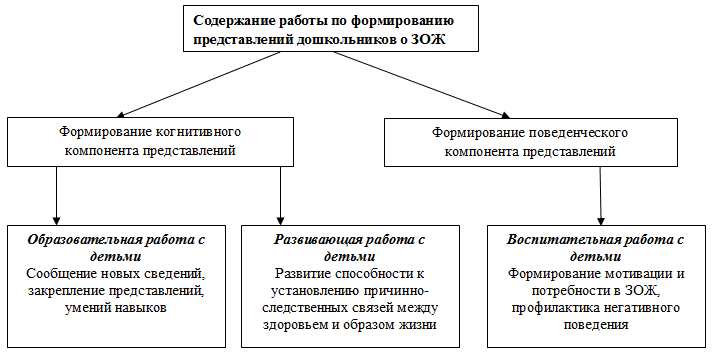                                                                                                                            Рис. 1	Содержание  работы с детьми сконструировано на основе Программы "От рождения до школы" под ред. Н..Е.Вераксы, Т.С.Комаровой, М.А.Васильевой, программы "Основы безопасности детей дошкольного возраста" Н.Н. Авдеевой, О.Л. Князевой, Р.Б. Стеркиной, " программ экологического образования "Мы" Н.Н. Кондратьевой, Т.А. Шиленок, Т.А. Марковой, Т.А. Виноградовой, "Наш дом – природа" Н.А. Рыжовой и др.	Таким образом, перспективный план работы по формированию представлений о здоровом образе жизни у детей среднего дошкольного возраста предполагает:- разработку проблемы в работе с детьми;- применение разнообразных форм и методов работы;- использование разных видов деятельности, детей, а также совместной деятельности детей и взрослых и в самостоятельной деятельности детей;-     последовательное формирование у ребенка представлений о ЗОЖ;открывает возможности для мониторинга представлений детей о ЗОЖ на любом этапе работы.2.3 Результаты исследования 	Работа с детьми согласно разработанному плану проводилась с сентября  2019 года по  май 2020 года.На контрольном этапе исследования по методике Е.Н. Васильевой, Л.Г. Касьяновой и М. Новиковой были получены следующие результаты по выявлению уровня представлений детей среднего дошкольного возраста о здоровом образе жизни.Май 2020 г.	По результатам диагностики видно, что воспитанники средней группы имеют 81% - высокий   уровень, 14% средний уровень, 5%-низкий уровень представлений о здоровом образе жизни . Дети имеют некоторые правильные представления о ЗОЖ как активной деятельности, направленной на сохранение и укрепление здоровья; о здоровье как о состоянии физического и психического благополучия организма; о природных и социальных факторах вреда и пользы для здоровья; о некоторых способах укрепления здоровья и предупреждения заболеваний на основе личного опыта и сведений, полученных от взрослых; о возможных причинах заболеваний. Осознают значение для здоровья ЗОЖ, а также значение для здоровья и ЗОЖ состояние окружающей природной и социальной среды; способны выявить направленную на формирование ЗОЖ сущность различных видов деятельности, предметов, объектов и явлений окружающей действительности. Дети активны и самостоятельны в своих суждениях и высказываниях; представления о ЗОЖ носят элементарный, но целостный характер. Проявляют инициативу и самостоятельность при подготовке и проведении оздоровительных, закаливающих и санитарно-гигиенических мероприятий на основе осознания их необходимости; присваивает переданный взрослыми опыт, переносит его в самостоятельную деятельность. Ева Б.  и Илья И. имеют элементарные представления о ЗОЖ, связывая его с некоторыми видами деятельности, необходимыми для сохранения здоровья; о здоровье как состоянии человека, когда он не болеет; некоторые представления о природных и социальных факторах вреда и пользы для здоровья, о некоторых мерах предупреждения заболеваний, о возможных причинах заболеваний;	Сравнивая  уровень представлений детей о здоровом образе жизни на констатирующем и контрольном этапах исследования, мы установили, что 6 детей из 7 ,  участвуя в  выполнении диагностического задания «Что делать, чтобы быть здоровым» , без затруднений ответили на данный вопрос.  Дети ответили :  «Тепло одеваться», «Чистить зубы», «Делать утреннюю гимнастику», «Закаляться», «Мыть руки после прогулки и перед едой», «Соблюдать режим дня», «Пить травяной чай».	Выполняя задание «Полезная покупка» 7детей из 7 выбрали  зубную щетку, мыло, лук, чеснок, яблоко, что свидетельствует о том, что у детей  сформированы представления о полезных для здоровья  предметов.	Участвуя в ситуации «Необычное угощение»,  7 детей из 7  отказались скушать недоброкачественную пищу, в том числе  обкусанную шоколадку, стакан с недопитым соком, не аккуратно завернутую шоколадную конфету.	В проблемной ситуации «Место для отдыха» 2 из 7 детей в качестве места для отдыха предложили  отправиться в большой магазин, а 5 детей выбрали поехать с родителями в лес или в парк.	Наблюдения за  детьми в режимные моменты и в свободном общении показали, что у большинства детей сформирована потребность в выполнении  гигиенических и закаливающих мероприятий ( полоскание полости рта после еды, мытье рук перед едой,  утренняя гимнастика и гимнастика после сна  и др.) Все дети проявляют интерес к  прогулке и физкультурным занятиям.Таблица 3Динамика уровня представлений о ЗОЖ в ходе исследованияТаким образом, можно сделать вывод, что  разработанный нами   и реализованный педагогами МДБОУ ДС № 1 «Матрешка»  перспективный план работы, включающий  сообщение детям  новых знаний о  режиме дня, о способах укрепления здоровья,  о вредных и полезных продуктах, о закаливающих и физкультурно-оздоровительных мероприятиях,  направленный на развитие способности к установлению причинно-следственных связей между здоровьем и образом жизни,  закрепление полезных привычек, связанных с охраной здоровья,  способствовал формированию основ здорового образа  жизни у детей среднего дошкольного возраста.	Мы доказали, что если решение программных образовательных задач по формированию основ здорового образа жизни осуществлять целенаправленно и систематически в совместной деятельности взрослых и детей и в самостоятельной деятельности, использовать адекватные возрасту детей формы, методы и приём работы, то можно значительно увеличить результативность работы по формированию основ ЗОЖ.Заключение	Здоровье людей относится к числу глобальных проблем, то есть тех, что имеют жизненно важное значение для всего человечества. Здоровье – это не отсутствие болезней, а физическая, социальная, психологическая гармония человека, доброжелательные, спокойные отношения с людьми, с природой и с самим собой. Наметившаяся во всём мире тенденция новых подходов в вопросах формирования здоровья способствует созданию новых образовательно-оздоровительных программ, начиная с дошкольного и возраста, поскольку именно в этот период у ребёнка закладываются основные навыки по формированию здорового образа жизни.	Отношение ребёнка к своему здоровью является фундаментом, на котором можно будет выстроить потребность в здоровом образе жизни.	Основы здорового образа жизни у детей дошкольного возраста определяются наличием знаний и представлений об элементах здорового образа жизни, и умением реализовывать их в поведении и деятельности доступными для ребёнка способами (чистить зубы, мыть руки, делать зарядку)	Процесс формирования здорового образа жизни дошкольников связан с формированием привычки к чистоте, соблюдением гигиенических требований, с подвижным образом жизни, с представлениями об окружающей среде и ее воздействии на здоровье человека. Формирование здорового образа жизни осуществляется в процессе занятий, режимных моментов, прогулки, в игре, в трудовой деятельности, через индивидуальную работу и самостоятельную деятельность. [20, с. 19]	Все эти мероприятия способствуют формированию у ребёнка знаний о ЗОЖ, позиции признания ценности здоровья, чувства ответственности за сохранение и укрепление своего здоровья.	Разработанный нами перспективный план работы, включающий  сообщение детям  новых знаний о  режиме дня, о способах укрепления здоровья,  о вредных и полезных продуктах, о закаливающих и физкультурно-оздоровительных мероприятиях,   развитие способности к установлению причинно-следственных связей между здоровьем и образом жизни,  закрепление полезных привычек, связанных с охраной здоровья,  способствовал формированию основ здорового образа  жизни у детей среднего дошкольного возраста.	Таким образом, проблема   поиска решена за счёт реализации перспективного плана образовательной деятельности, тема раскрыта, гипотеза о том, что работа по формированию основ здорового образа жизни у детей среднего дошкольного возраста будет эффективной, если  решение программных образовательных задач по формированию основ здорового образа жизни будет осуществляться целенаправленно и систематически  в совместной деятельности взрослого и детей и самостоятельной деятельности детей, и если при организации  непосредственно-образовательной деятельности будут использоваться  адекватные возрасту формы, методы и приемы работы, подтверждена.   Исследование имеет практическую значимость. Перспективный план образовательной деятельности может быть использован педагогами образовательных учреждений для  совершенствования работы по формированию основ ЗОЖ.	В перспективе планируется  провести обследование педагогов по ЗОЖ и их отношение к формированию у детей представлений по этой теме, а так же  с целью определения социально-педагогических условий формирования представлений об основах ЗОЖ у дошкольников в семье.Библиография1. Авдеева Н.Н. Безопасность: Учебное пособие по основам безопасности жизнедеятельности детей среднего дошкольного возраста / Н.Н. Авдеева, О.Л. Князева, Р.Б. Стеркина. – СПб.: Детство-пресс, 2005 – 144с.2. Алямовская, В.Г. Как воспитать здорового ребенка/ В.Г.Алямовская. - М.: 1993. - 122с.3. Васильева Е.Н. Особенности формирования положительного эмоционального отношения у детей среднего дошкольного возраста с задержкой психического развития к близким взрослым и сверстникам: Дис. канд. психол. наук. – Н.Новгород, 1994.4. Волковская Т.Н. Возможные способы организации и содержание работы с родителями в условиях коррекционного дошкольного учреждения // Дефектология. – 1999. – № 4.5. Все о здоровом образе жизни. - М.: Издательский Дом Ридерз Дайджест, 2013. 
6. Гузеев В.М. Организация урока в форме проблемного семинара // Народное образование. – 2002. – № 8.7. Гуменюк, Е. И. Будь здоров! Формирование основ здорового образа жизни у детей дошкольного возраста (+ 16 карточек) / Е.И. Гуменюк, Н.А. Слисенко. - М.: Детство-Пресс, 2014. 8. Дубровский, В.И. Валеология. Здоровый образ жизни / В.И. Дубровский. - М.: Флинта, 2013. 9. Детство: Программа развития и воспитания детей в детском саду / В. И. Логинова, Т. И. Бабаева, Н. А. Ноткина и др.; Под ред. Т. И. Бабаевой, 3. А. Михайловой, Л. М. Гурович: Изд. 3-е, переработанное.– 244 с– СПб.: Детство-Пресс, 2004. – 255с.10. Карепова Т.Г. Формирование здорового образа жизни у дошкольников: планирование, система работы / Т.Г. Карепова. – Волгоград: Учитель, 2010. – 170 с.11. Касьянова Л.Г. Формирование представлений о здоровом образе жизни у детей среднего дошкольного возраста: Дисс. канд. пед. наук. – Шадринск, 2004.12. Кондратьева Н.Н., Шиленок Т.А., Маркова Т.А. и др. "Мы". Программа экологического образования детей – СПб.: Детство-пресс, 2002 – 240с.13. Коджаспирова, Г.М. Словарь по педагогике / Г.А.Коджаспирова, А.Ю.Коджаспиров. – М.: МарТ, 2005. – 448 с.14. Ладодо К. Дружинина Л.- Организация питания в детских дошкольных учреждениях. // Дошкольное воспитание, №1, 200015. Лисицин Ю.П. Концепция формирования здорового образа жизни. Сб. научных трудов. М, 199116. Маханева М. Воспитание здорового ребенка. // Дошкольное воспитание №6, 200217. Мартынов С.М. Здоровье ребенка в ваших руках.- М, Просвещение, 199618. Пукинская М., Рунова М. Активный отдых дошкольников. // Дошкольное воспитание, №12, 200119. Марков В.В. Основы здорового образа жизни и профилактика болезней / В.В. Марков. – М.: Академия, 2004. 20. Митяева, А. М. Здоровый образ жизни / А.М. Митяева. - М.: Academia, 2015. 21. Мухина В.С. Возрастная психология: феноменология развития, детство, отрочество / В.С. Мухина. – М.: "Академия", 2005.- 456с.22. Нежина, Н.В. Охрана здоровья детей дошкольного возраста / Н.В.Нежина // Дошкольное воспитание. – 2004. – № 4. – С. 14-17.23. Новикова И.М. Формирование представлений о здоровом образе жизни у дошкольников. – М.: Мозаика-Синтез, 2009 – 96с.24. Новикова И.М. Изучение способностей становления самосохранительного поведения в условиях мегаполиса //Экология и промышленность России. – 2006. – Декабрь.25. Новикова И.М. Социокультурный аспект проблемы отношения родителей к здоровому образу жизни. – М., 2006 – 18с.26. Новикова И.М. Формирование представлений о здоровом образе жизни у детей с задержкой психического развития //Гуманитарные и социально-экономические науки. – 2006. – № 6.27. Новикова И.М. К вопросу о состоянии проблемы формирования представлений о здоровом образе жизни у детей //Гуманитарные и социально-экономические науки. – 2006. – № 8.28. Новикова И.М. Представления о здоровом образе жизни старших дошкольников с ЗПР // Коррекционная педагогика. – 2006. – № 5.29. Педагогика: Большая современная энциклопедия / сост. Е.С. Рапацевич. – Мн.: Современное слово, 2005. – 720 с.30. Приказ Министерства образования и науки Российской Федерации от 17 октября2013г.№1155«Обутверждении федерального государственного образовательного стандарта дошкольного образования».31. Прищепа С.С. Физическое развитие и здоровье детей 3-7 лет.-М.: Сфера 2009. -128с.32. Программа воспитания и обучения в детском саду/Под ред. М. А. Васильевой, В. В. Гербовой, Т. С. Комаровой. – 3-е изд., испр. и доп. – М.: Мозаика-Синтез, 2005. – 208 с.33. Программа воспитания и обучения в детском саду/Под ред. М. А. Васильевой, В. В. Гербовой, Т. С. Комаровой. – 5-е изд., испр. и доп. – М.: Мозаика-Синтез, 2007. – 208 с34. Радуга: программа воспитания, образования и развития детей от 2 до 7 лет в условиях дет. сада / [Т. И. Гризик, Т. Н. Доронова, Е. В. 25. 25. Соловьёва, С. Г. Якобсон; науч. рук. Е. В. Соловьёва]. – М.: Просвещение, 2010. – 111 с.35. Рыжова Н.А. Экологическое образование в детском саду. – М.: Карапуз, 2003 – 423с.36. Стожарова, М.Ю. Формирование психологического здоровья дошкольников / М.Ю. Стожарова. – Ростов н/Д: Феникс, 2007. – 208 с.37. Сластенин, В.А. Общая педагогика: учебное пособие для студ. высш. учеб. заведений / В.А.Сластенин. – М.: ВЛАДОС, 2003. – 288 с.38. Соловьев Г.М. Основы здорового образа жизни и методика оздоровительной физкультуры / Г.М. Соловьев. – Ставрополь: СГУ, 2007. – 111 с.39.  Сухарев А.Г. Здоровье и физическое воспитание детей и подростков / А.Г. Сухарев. – М.: Медицина, 2003. – 270 с.ПоказательБаллКритерииКогнитивный компонентКогнитивный компонентКогнитивный компонентПолнота3Ребенок имеет элементарные представления о ЗОЖ, связывая его с некоторыми видами деятельности, необходимыми для сохранения здоровья; о здоровье как о состоянии человека, когда он не болеет; некоторые представления о факторах вреда и пользы для здоровья, о некоторых мерах предупреждения заболевания, о возможных причинах заболеваний.2Представления ребенка о ЗОЖ связаны с его личным опытом и носят конкретно-ситуативный характер; он трактует понятие "здоровье" как состояние человека, когда он выздоравливает после болезни; имеет элементарные представления о некоторых способах лечения заболеваний на основе собственного опыта; затрудняется объяснить значение для здоровья знакомых ему видов деятельности; не имеет представлений о влиянии на здоровье факторов окружающей среды, о возможных причинах заболеваний.1Ребенок затрудняется объяснить понятие "здоровье", значение для здоровья знакомых ему видов деятельности; имеет единичные представления о некоторых способах лечения заболеваний на основе личного опыта; не имеет представлений о факторах вреда и пользы для здоровья.Осознанность3Ребенок способен к осознанию значения для здоровья некоторых проявлений образа жизни, значения для здоровья и ЗОЖ некоторых факторов окружающей среды; при этом ему требуется помощь в виде наводящих вопросов и конкретных житейских примеров2Ребенок понимает зависимость здоровья от некоторых проявлений образа жизни, при этом ему требуется помощь в виде наводящих вопросов и конкретных житейских примеров; не осознает зависимость здоровья от окружающей среды.1Ребенок не осознает зависимость здоровья от образа жизни и влияния окружающей среды.Обобщенность3Ребенок способен выявить направленную на формирование ЗОЖ сущность некоторых видов деятельности, предметов, объектов и явлений окружающей действительности; для этого ему требуется эмоционально-стимулирующая помощь взрослого и наводящие вопросы.2Ребенок способен выявить направленную на формирование ЗОЖ сущность некоторых видов деятельности, предметов, объектов окружающей действительности; для этого ему требуется эмоционально-стимулирующая помощь взрослого и наводящие вопросы и житейские примеры.1Ребенок не способен выявить направленную на формирование ЗОЖ сущность способствующих здоровью видов деятельности и предметов окружающей действительности.Системность3У ребенка сформированы единичные представления о ЗОЖ2У ребенка сформированы отрывочные, бессистемные представления о здоровье и болезни с учетом влияния окружающей среды.1У ребенка сформированы отрывочные, бессистемные представления о здоровье и болезни без учета влияния окружающей среды.Поведенческий компонентПоведенческий компонентПоведенческий компонентИнициативность3Ребенок может проявлять инициативу при подготовке и проведении оздоровительных, закаливающих и санитарно-гигиенических мероприятий, но она связана с его положительным эмоционально-чувственным переживанием.2Ребенок проявляет инициативу на основе подражания другим детям, но осознанности и потребности в этих мероприятиях нет.1Ребенок инициативу не проявляетСамостоятельность3Ребенок может проявлять самостоятельность в ходе оздоровительных, закаливающих и санитарно-гигиенических мероприятий, но она связана с его положительным эмоционально-чувственным переживанием по следам обучения; частично присваивает переданный взрослыми опыт, переносит его в самостоятельную деятельность.2Ребенок проявляет самостоятельность на основе подражания другим детям, но осознанности и потребности в этих мероприятиях нет; частично присваивает переданный опыт, но затрудняется переносить его в самостоятельную деятельность.1Ребенок не проявляет самостоятельностьФИ ребёнкаПоказателиПоказателиПоказателиПоказателиПоказателиПоказателиФИ ребёнкаКогнитивный компонентКогнитивный компонентКогнитивный компонентКогнитивный компонентПоведенческий компонентПоведенческий компонентФИ ребёнкаполнотаосознанностьобобщенностьсистемностьинициативностьсамостоятельностьАня Ш.222222Вика Ш.222322МиланаШ.222322Костя Ш.222322Илья С.232323Ева Б.111221Илья И.122222Аня Ш.К=8П=42 СВика Ш.К=9П=42.2 СМиланаШ.К=9П=42 СКостя Ш.К=9П=42.2 ВИлья СК=10П=52.5 ВЕва Б.К=5П=31.3 НИлья И.К=7П=41.8 СФИ ребёнкаПоказателиПоказателиПоказателиПоказателиПоказателиПоказателиФИ ребёнкаКогнитивный компонентКогнитивный компонентКогнитивный компонентКогнитивный компонентПоведенческий компонентПоведенческий компонентФИ ребёнкаполнотаосознанностьобобщенностьсистемностьинициативностьсамостоятельностьАня Ш.333333Вика Ш.333333МиланаШ.333333Костя Ш.333333Илья С.333333Ева Б.212212Илья И.323233Аня Ш.К=12П=63 %                        Вика Ш.К=12П=63 %                        МиланаШ.К=12П=63 %                        Костя Ш.К=12П=63 %                        Илья СК=12П=63 %                        Ева Б.К=7П=31.7 %                        Илья И.К=10П=62.7 %                        ФИ ребёнкаКогнитивный компонентКогнитивный компонентПоведенческий компонентПоведенческий компонентФИ ребёнкаКонстатирующий этапКонтрольный этапКонстатирующий этапКонтрольный этапАня Ш.81246Вика Ш.91246Милана Ш.91246Костя Ш.91246Илья С.101256Ева Б.5733Илья И.71046